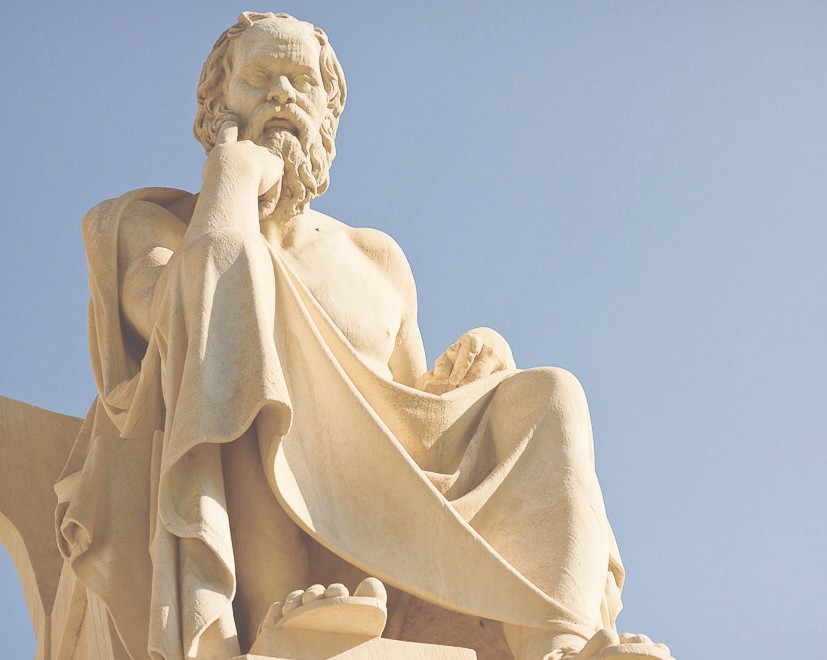 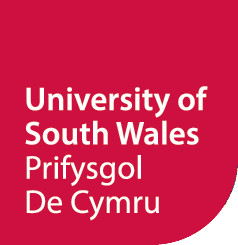 Canllaw Prifysgol De Cymru iGyfeirnodi MHRADiwygiwyd Gorffennaf 2019Canllaw Prifysgol De Cymru i Gyfeirnodi MHRACyflwyniad PDC i gyfeirnodi yn arddull MHRACydnabyddiaethauMae’r canllaw hwn yn seiliedig ar yr MHRA Style Guide: A Handbook for Authors and Editors (Llundain: Modern Humanities Research Association, 2013).Rhoddwyd y canllaw at ei gilydd gan Linda Graves, Llyfrgellydd Gwybodaeth a Lowri Newman ac Anne Morgan o’r Gwasanaeth Datblygu Myfyrwyr a Sgiliau Astudio, gyda mewnbwn gan staff academaidd Ysgol y Dyniaethau a’r Gwyddorau Cymdeithasol. 2015Canllaw i Gyfeirnodi yn Arddull MHRA: Dalen gynnwysCynnwysPwysigrwydd cyfeirnodiBeth yw cyfeirnodi?Nodi’r ffynonellau gwybodaeth/tystiolaeth/deunyddiau a ddefnyddiwch yn eich gwaith yw cyfeirnodi.Beth sydd angen ei gyfeirnodi?Ffeithiau, data, theori, barn arbenigol, ymchwil, delweddau, dyfyniadau uniongyrchol...mewn gwirionedd unrhyw beth rydych yn ei wybod am eich bod wedi ei ddarllen/weld/ glywed. Mae hyn yn golygu llawer iawn o’r deunydd y byddwch yn ei ddefnyddio yn eich aseiniadau.Pam cyfeirnodi?Achos bod disgwyl i chi ddadansoddi tystiolaeth/ ffeithiau/theori/barn arbenigol er mwyn llunio eich casgliadau eich hun a chefnogi  eich  dadl/safbwynt chi.Mae eich gallu i ddeall, dadansoddi a gwerthuso gwaith pobl eraill yn cael ei fesur.Mae cyfeirnodi’n allweddol gan ei fod yn  rhoi gwybod i’r darllenydd am y testunau  rydych  wedi eu defnyddio yn ystod  eich  ymchwil.  Byddwch hefyd yn cael eich  asesu  ar  ansawdd  a pherthnasedd y ffynonellau hyn.Mae’n bwysig cofio bod cyfeirnodi da a chywir yn golygu  marciau  uwch.  Bydd  disgwyl  i  chi ddefnyddio amrywiaeth o ffynonellau academaidd addas.Am ei fod yn arfer academaidd.Achos, os na fyddwch, rydych chi’n cyflawni’r tramgwydd academaidd, llên-ladrad. Mae osgoi llên-ladrata yn gwbl hanfodol, felly  mae cyfeirnodi’n gywir yn sgil i’w hymarfer.Sut i ddefnyddio’r Canllaw hwnMae’r canllaw hwn yn dangos sut i gyfeirnodi yn defnyddio arddull gyfeirnodi’r Modern Humanities Research Association MHRA), sef y norm ar gyfer y Dyniaethau yn y DU. Byddwch yn gweld, wrth astudio, bod gwahanol awduron a chyhoeddwyr yn defnyddio arddulliau gwahanol: y peth pwysicaf yw defnyddio un arddull yn gyson. Cofiwch: peidiwch â ffocysu ar arddull gyfeirnodi berffaith ar draul gonestrwydd academaidd. Mae’n bwysig gwneud ymdrech mewn ffydd dda i ddweud wrth eich darllenydd o ble mae’ch dyfyniadau a’ch gwybodaeth yn dod.Defnyddiwch y canllaw i weld enghreifftiau o ystod eang o ffynonellau, y gallwch eu dilyn yn eich gwaith eich hun. I gael cymorth manylach ewch i’r Arddull Gyfeirnodi ar-lein (3) yn http://www.mhra.org.uk/Publications/ Books/StyleGuide/index.htmlNid yw’r canllaw hwn yn cynnwys pob ffynhonnell bosibl. Mae’n bwysig cofio bod llawer o ffynonellau gwreiddiol yn ymddangos mewn gwahanol gyd-destunau, er enghraifft gallai erthygl bapur newydd gael ei hailgynhyrchu fel erthygl mewn cyfnodolyn, ffynhonnell ar-lein neu bennod mewn llyfr. Yn yr amgylchiadau hyn, gweler y canllaw cyfeirnodiMHRA llawn a’i enghreifftiau ar ‘Speech a ‘Painting’ (t.10) sy’n dangos sut i gyfuno’r wybodaeth hon mewn un cyfeirnod safonol.Troednodiadau – pam a sutBob tro y byddwch yn dyfynnu o, neu gyfeirio at, waith awdur arall, rhaid i chi roi rhif troednodyn yn eich testun i nodi ffynhonnell y wybodaeth. Wedyn, ar waelod y dudalen, rhowch wybodaeth lyfryddol lawn am bob ffynhonnell ar y dudalen honno. Gall troednodiadau hwyrach gael eu talfyrru, i’r ffurf hawsaf ei hadnabod.Mewnosod troednodiadau yn defnyddio Microsoft Word Rhowch y rhif ar ddiwedd brawddeg, ar ôl yr atalnod llawn neu atalnod olaf arall. Os ydych yn cyfeirio at fwy nag un ffynhonnell mewn brawddeg neu baragraff byr defnyddiwch un troednodyn a gwahanwch y cyfeirnodau gyda hanner colon.Rhowch y cyrchwr ar y man lle mae angen y rhif troednodyn, wedyn ar y bar bwydlen dewiswch References/Cyfeiriadau a footnotes/troednodiadau.Mewnosod TroednodynBydd eich troednodiadau’n cael eu rhifo’n olynol yn awtomatig.LlyfryddiaethMae angen i’ch llyfryddiaeth fod ar ddiwedd eich gwaith a rhestru’r holl ffynonellau sydd yn eich troednodiadau.Rhestrwch eich ffynonellau yn nhrefn yr wyddor yn ôl cyfenw’r awdur cyntaf, wedyn yr enw cyntaf neu lythrennau blaen, a gwnewch yr un peth i bob awdur arall. Mae’r drefn ar gyfer gweddill y wybodaeth yr un peth ag ar gyfer troednodiadau. Nid oes angen i chi gynnwys rhifau tudalennau penodol, ond mae angen ystod y tudalennau ar gyfer erthyglau o gyfnodolion a phenodau mewn llyfrau sydd wedi eu golygu. Peidiwch â defnyddio atalnod llawn ar ddiwedd pob cyfeirnod.AralleirioBydd y rhan fwyaf o’r ffynonellau y byddwch yn cyfeirnodi atynt yn debygol o fod yn ffynonellau eilaidd (dehongliadau haneswyr o’r gorffennol); fodd bynnag efallai y byddwch yn defnyddio rhai ffynonellau gwreiddiol sy’n dyddio o’r cyfnod rydych chi’n ysgrifennu amdano. Beth bynnag yw’r ffynhonnell mae’n bwysig eich bod yn sicrhau bod eich gwaith wedi ei ysgrifennu yn eich geiriau eich hun, yn adlewyrchu’ch arddull ysgrifennu chi ac nid arddull rhywun arall. Os penderfynwch gopïo’r gwreiddiol air am air mae angen i chi nodi’n glir yn y testun eich bod wedi gwneud hyn drwy toi dyfynodau sengl o gylch y geiriau rydych wedi eu copïo o’r gwreiddiol. Fodd bynnag, dylid defnyddio’r dyfyniadau uniongyrchol hyn cyn lleied â phosibl.Sut i gyfeirnodiLlyfrauDylid rhoi’r wybodaeth yn y drefn ganlynol ar gyfer troednodiadau;Enw’r awdur fel mae’n ymddangos ar y dudalen deitl. (Dylai enw/enwau cyntaf ddod cyn y cyfenw ac ni ddylid ei dalfyrru’n llythrennau blaen oni bai mai fel hynny mae’r enw’n ymddangos ar y ddalen deitl).Enghraifft: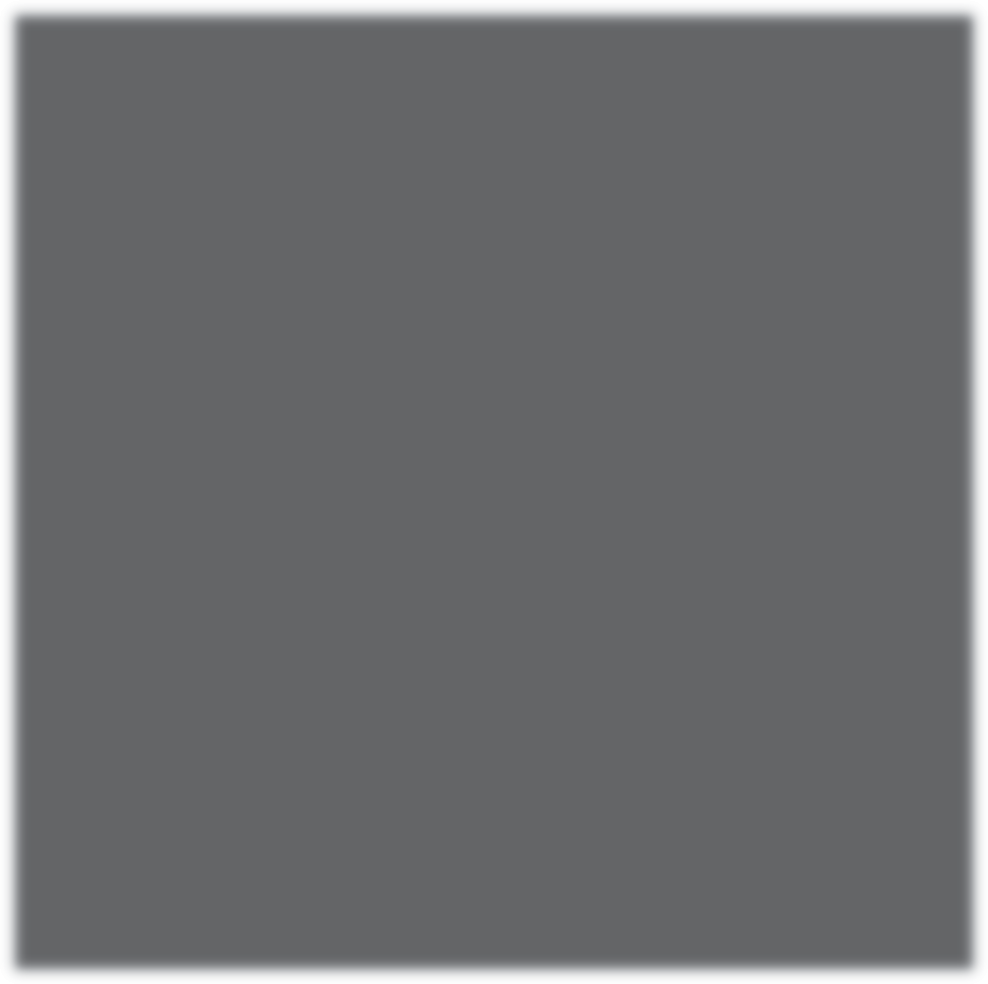 Teitl fel mae’n ymddangos ar y ddalen deitl, wedi ei italeiddio. Defnyddiwch golon: i wahanu’r prif deitl oddi wrth isdeitl. Rhowch brif lythrennau ar ddechrau geiriau pwysig (nid oes angen prif lythyren ar gyfer cysyllteiriau fel “and” “the” ac “of”)Dylid nodi golygyddion/cyfieithwyr yn yr un ffordd ag awduron a ran trefn yr enw. Dylid rhoi ffurfiau talfyredig o flaen eu henwau ed. by…trans. by neu rev. by (gwelert.61 o’r canllaw MHRA ar-lein)Cyfres o lyfrau. Os yw llyfr yn rhan o gyfres sydd wedi ei rhifo, dylid cynnwys teitl y gyfres a rhif yr argraffiad.Argraffiad. Os ydych yn defnyddio unrhyw argraffiad heblaw am y cyntaf, dylid cynnwys hyn, e.e. 2nd edn (sylwer dim atalnod llawn ar ôl edn)Rhifau cyfrolauGwybodaeth gyhoeddi. (Man: Cyhoeddwr, dyddiad)Rhif/au tudalen/nau a ddefnyddiwyd p. neu pp.Troednodiadau hwyrach – nid oes angen ailadrodd y manylion llawn, rhowch yr awdur a rhif/au y dudalen/ tudalennau/e.e. Oldridge, p. 49Neu, Pan fo fwy nag un eitem gan yr un awdur/on neu 2 awdur â’r un cyfenwOldridge, The Witchcraft Reader, p. 54Oldridge, The Devil in Early Modern England, p.94Ar gyfer manylion cyhoeddwyr – os yn gyhoeddwr â mwy nag un enw yn y teitl e.e. McFadden and Whitehead defnyddiwch “and” neu “&” fel y mae ar y ddalen deitl.Llyfrau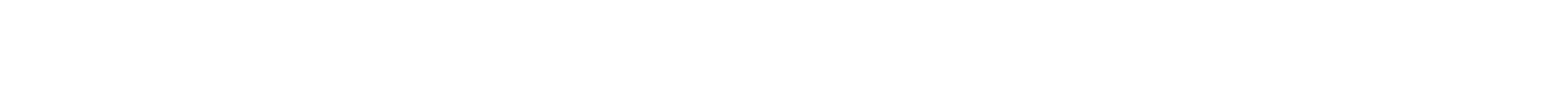 Trefn y Troednodyn (TN)Enw’r awdur (enw cyntaf, enw teuluol)Teitl (mewn italig)Rhif argraffiad (os yn berthnasol)(Man cyhoeddi, cyhoeddwr, dyddiad) (mewn cromfachau)Rhif/au tudalen/nau (p. neu pp.)TNMalcolm Barber, The New Knighthood: A History of the Order of the Temple (Cambridge: Cambridge University Press, 1994), p. 343.Dylai troednodiadau hwyrach ddefnyddio’r ffurf dalfyredig fyrraf a sydd hawsaf ei hadnabod, enw’r awdur fel arfer.Weithiau, os byddwch yn defnyddio gwybodaeth ogasgliadau, efallai y bydd ffurf fyrrach ar y teitl yn well (gweler 11.3, t.76 o’r canllaw MHRA ar-lein)Troednodyn hwyrach (TH)Barber, p. 345.Llyfryddiaeth (Llyf)Yr un drefn â throednodiadau, heblaw am: Bydd cyfenw’r awdur yn ymddangos gyntaf, ac mae comas i wahanu. Felly, cyfenw’r Awdur, enw cyntaf, Teitl (Man cyhoeddi: Cyhoeddwr, dyddiad)Barber, Malcolm, The New Knighthood: A History of the Order of the Temple (Cambridge: Cambridge University Press, 1994)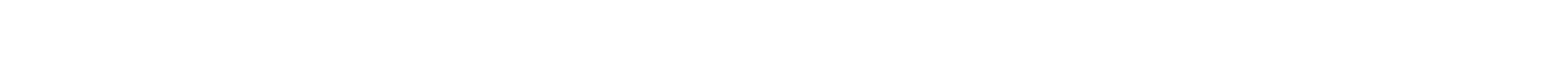 Trefn y Troednodyn (TN)Enwau’r awduron (enwau cyntaf, enwau teuluol)Teitl (mewn italig)Rhif argraffiad (os yn berthnasol)(Man cyhoeddi, cyhoeddwr, dyddiad) (mewn cromfachau)Rhif/au tudalen/nau (p. neu pp.)TNFiona Reynoldson and Nigel Smith, The Second World War(Hove: Wayland, 1994), p. 4.Troednodyn hwyrach (TH)Reynoldson and Smith, p.5.Llyfryddiaeth (Llyf)Yr un drefn â throednodiadau, heblaw am: Bydd cyfenw’r awdur yn ymddangos gyntaf. Felly: Cyfenw’r awdur cyntaf, enw cyntaf ac enw cyntaf ac ail enw’r awdur (Man: Cyhoeddwr, dyddiad)Reynoldson, Fiona and Nigel Smith, The Second World War (Hove: Wayland, 1994)Trefn y Troednodyn (TN)Enwau’r awduron (enwau cyntaf, enwau teuluol)Teitl (mewn italig)Rhif argraffiad (os yn berthnasol)(Man cyhoeddi, cyhoeddwr, dyddiad) (mewn cromfachau)Rhif/au tudalen/nau (p. neu pp.)TNWalter La Feber, Richard Polenberg and Nancy Woloch, The American Century: A History of the United States Since the 1890s 5th edn (Boston, Mass., McGraw Hill, 1998), p.19.Troednodyn hwyrach (TH)La Feber, pp.22-23.Llyfryddiaeth (Llyf)Yr un drefn â throednodiadau, heblaw am: Bydd cyfenw’r awdur yn ymddangos gyntaf. Felly: cyfenw’r awdur cyntaf, enw cyntaf ac enwau cyntaf ac ail enwau’r awduron eraill, Teitl, rhif argraffiad (os yn berthnasol)(Man: Cyhoeddwr, dyddiad)La Feber, Walter, Richard Polenberg and Nancy Woloch, The American Century: A History of the United States Since the 1890s 5th edn (Boston, Mass., McGraw Hill, 1998)Trefn y Troednodyn (TN)Enw’r awdur arweiniol (enw cyntaf, enw teuluol) ac wedyn and othersTeitl (mewn italig)(Man cyhoeddi, cyhoeddwr, dyddiad) (mewn cromfachau)TNFiona Reid and others, Outcast Europe: Refugee and Relief Workers in an Era of Total War, 1936-48 (London: Continuum 2012), p.15.Troednodyn hwyrach (TH)Reid, 2012.Llyfryddiaeth (Llyf)Defnyddiwch y fformat arferol ar gyfer llyfrauReid, Fiona and others, Outcast Europe: Refugee and Relief Workers in an Era of Total War, 1936-48 (London: Continuum 2012)Trefn y Troednodyn (TN)Dilynwch y drefn arferol ar gyfer llyfrau ond rhowch rev.byEnwau’r awduron (enwau cyntaf, enwau teuluol)Teitl (mewn italig)(Man cyhoeddi, cyhoeddwr, dyddiad) (mewn cromfachau)Rhif/au tudalen/nau (p. neu pp.)TNJohn Davies, A History of Wales, rev. by John Davies (London: Penguin, 1994), p.5.Troednodyn hwyrach (TH)Davies, p.21.Llyfryddiaeth (Llyf)Defnyddiwch y fformat arferol ar gyfer llyfrauDavies, John, A History of Wales, rev. by John Davies (London: Penguin, 1994)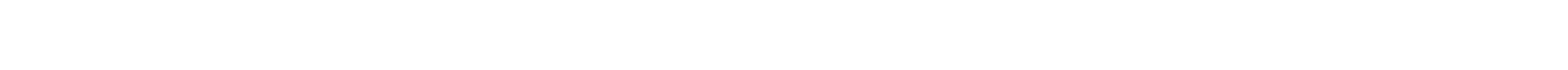 Trefn y Troednodyn (TN)Awdur gwreiddiol fel y mae’n ymddangos yn y teitl'Teitl y bennod/rhan’ (mewn dyfynodau sengl)Enw cyntaf y golygydd, cyfenwIn TeitlRhif y rhan (os yn berthnasol)(Man cyhoeddi, cyhoeddwr, dyddiad) (mewn cromfachau)Rhif/au tudalen/nau (p. neu pp.)TNWilliam Vaughn Moody, ‘On a soldier fallen in the Philippines’ (1901), in Understanding American History Through Fiction.Vol. 2 eds. Warren A. Beck and Myles L. Clowers (New York: McGraw-Hill, 1975), p.190.Troednodyn hwyrach (TH)William Vaughn Moody, p.190.Llyfryddiaeth (Llyf)William Vaughn Moody, ‘On a soldier fallen in the Philippines’ in Understanding American History Through Fiction. Vol. 2 eds. Warren A. Beck and Myles L. Clowers) (New York: McGraw-Hill, 1975), pp.190-191Sylwer bod y cyfeirnod olaf yn cael ei roi fel y mae yn y troednodyn gwreiddiol: William Vaughn Moody, ‘On a soldier fallen in the Philippines’ (1901), in Understanding American History Through Fiction. Vol. 2 olygydd Warren A. Beck and Myles L. Clowers) (New York: McGraw-Hill, 1975), p.190 ond yn cynnwys rhifau tudalennau cynhwysol.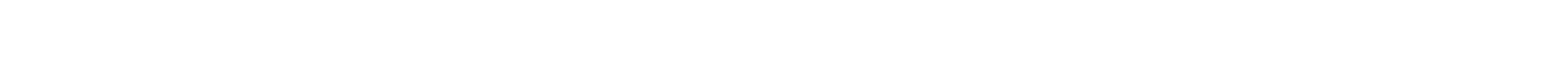 Trefn y Troednodyn (TN)Awdur gwreiddiol fel y mae’n ymddangos yn y teitl‘Teitl y bennod/rhan’ (mewn dyfynodau sengl)trans by enw cyntaf yr awdur, cyfenwIn TeitlRhif y rhan (os yn berthnasol)(Man cyhoeddi, cyhoeddwr, dyddiad) (mewn cromfachau)Rhif/au tudalen/nau (p. neu pp.)TNBernard of Clairvaux, ‘In Praise of the New Knighthood’, trans. by Conrad Greenia, in Bernard of Clairvaux: Treatises, Cistercian Fathers Series, no. 19 (Kalamazoo: Cistercian Publications, 1977), p.131.Troednodyn hwyrach (TH)Bernard of Clairvaux, p.131.Llyfryddiaeth (Llyf)Sylwer bod y cyfeirnod olaf yn cael ei roi fel y mae yn y troednodyn gwreiddiolBernard of Clairvaux, ‘In Praise of the New Knighthood’, trans. Conrad Greenia, in Bernard of Clairvaux: Treatises, Cistercian Fathers Series, no. 19 (Kalamazoo: Cistercian Publications, 1977)Trefn y Troednodyn (TN)Enwau/teitl awdurTeitltrans. by enw/enwau’r awdur fel y maent yn y cyhoeddiad(Man cyhoeddi, cyhoeddwr, dyddiad) (mewn cromfachau)Rhif/au tudalen/nau (p. neu pp.)TNWilliam, Archbishop of Tyre, A History of Deeds Done Beyond the Sea, trans. by E. A. Babcock and A. C. Krey (New York: Octagon Books, 1976), pp. 525-526.Troednodyn hwyrach (TH)William of Tyre, in Babcock and Kray (trans.), p.526.Llyfryddiaeth (Llyf)Sylwer, ar gyfer y math hwn o ffynhonnell, mae enw’r awdur yn aros fel y mae’n ymddangos yn/ar y ffynhonnellWilliam, Archbishop of Tyre, A History of Deeds Done Beyond the Sea, trans. by E. A. Babcock and A. C. Krey (New York: Octagon Books, 1976)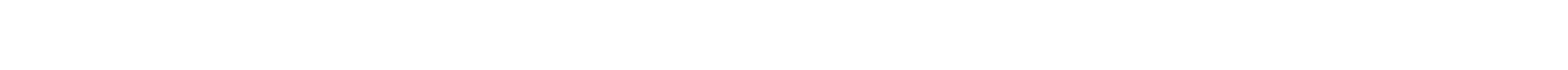 Trefn y Troednodyn (TN)Teitl (mewn italig)ed. by enw/au cyntaf yr awdur/on, cyfenw/au(comas i wahanu),(Man cyhoeddi, cyhoeddwr, dyddiad) (mewn cromfachau).Rhif/au tudalen/nau (p. neu pp.)TNMasculinities in Politics and War: Gendering Modern History, ed. by Stefan Dudink, Karen Hagemann and John Tosh, (Manchester: Manchester University Press, 2004), p. 3.Troednodyn hwyrach (TH)Dudink, p.5.Llyfryddiaeth (Llyf)Trefn: Cyfenw’r awdur arweiniol, enw cyntaf, enw/au cyntaf awduron eraill, cyfenwa/au, eds. Teitl (Man: Cyhoeddi, dyddiad)Dudink, Stefan, Karen Hagemann and John Tosh, eds. Masculinities in Politics and War: Gendering Modern History (Manchester: Manchester University Press, 2004)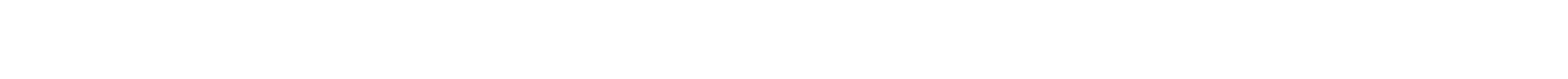 Trefn y Troednodyn (TN)Enw cyntaf yr awdur, enw teuluol‘Teitl y bennod’ (mewn dyfynodau sengl)trans by enw cyntaf yr awdur, cyfenwYn Teitl y llyfred. by enwau cyntaf yr awduron, cyfenwau,(Man cyhoeddi, cyhoeddwr, dyddiad) (mewn cromfachau).Rhif/au tudalen/nau (p. neu pp.) (rhifau tudalennau cynhwysol [yn y troednodyn gwreiddiol?] a rhif y dudalen a ddefnyddiwydTNTroednodyn hwyrach (TH)Weinstein, p. 280.Llyfryddiaeth (Llyf)Fel yn y troednodyn cyntaf, ond cyfenw’r awdur, ac wedyn enw cyntaf,Weinstein, Barbara, ‘Making workers masculine: the (re)construction of male worker identity in twentieth century Brazil’ in Masculinities in Politics and War: Gendering Modern History, ed. by Stefan Dudink, Karen Hagemann and John Tosh, (Manchester: Manchester University Press, 2004), pp.276-294 (p.276)Barbara Weinstein, ‘Making workers masculine: the (re)construction of male worker identity in twentieth century Brazil’ in Masculinities in Politics and War: Gendering Modern History, ed. by Stefan Dudink, Karen Hagemann and John Tosh, (Manchester: Manchester University Press, 2004), pp.276-294 (p.276)E-LyfrTrefn y Troednodyn (TN)Enw’r awdur (enw cyntaf, enw teuluol)Teitl (mewn italig)Rhif argraffiad (os yn berthnasol)(Man cyhoeddi, cyhoeddwr, dyddiad) (mewn cromfachau)Rhif/au tudalen/nau (p. neu pp.)URL/DOI[Dyddiad y cyrchwyd] (mewn cromfachau sgwâr)TNJack P. Greene and Philip D. Morgan, Atlantic History: A Critical Appraisal (Oxford: Oxford University Press, 2009), p. 10<https://www.dawsonera.com/abstract/9780199717712> [accessed 24th March 2015].Troednodyn hwyrach (TH)Greene and Morgan, p.65Llyfryddiaeth (Llyf)Mae’r drefn fel y mae ar gyfer llyfrau wedi eu printioGreene, Jack P. and Philip D. Morgan,Atlantic History: A Critical Appraisal (Oxford: Oxford University Press, 2009), p. 10<https://www.dawsonera.com/abstract/9780199717712>[accessed 24th March 2015]Trefn y Troednodyn (TN)Enw’r awdur (enw cyntaf, enw teuluol)Teitl (mewn italig)Rhif argraffiad (os yn berthnasol)Man cyhoeddi, cyhoeddwr, dyddiad (mewn cromfachau)Rhif/au tudalen/nau (p. neu pp.)TNJ. Graham Jones, review of Cymru Fydd, Journal of Liberal History, 57, (2007), pp.50-51 (p.50).Troednodyn hwyrach (TH)Jones, Cymru Fydd, p.51.Llyfryddiaeth (Llyf)Teitl, Sylwer bod angen i chi gynnwys yr awdur (enw/ au cyntaf, cyfenw), yr erthygl/llyfr a Review by: Enw fel y mae’n ymddangos ar y dudalen/tudalennau teitl) Jones, J. Graham, review of Cymru Fydd, by Dewi Roland Hughes, Journal of Liberal History, 57, (2007), pp.50-51Trefn y Troednodyn (TN)Teitl (mewn italig)(Man cyhoeddi, cyhoeddwr, dyddiad) (mewn cromfachau)Rhif/au tudalen/nau (p. neu pp.)TNThe Dictionary of Welsh Biography 1941-1970, (London: Honourable Society of Cymmrodorian, 2001), p.93.Troednodyn hwyrach (TH)The Dictionary of Welsh Biography, pp.94-95.Llyfryddiaeth (Llyf)Sylwer: trefn fel ar gyfer TN cyntafThe Dictionary of Welsh Biography 1941-1970, (London: Honourable Society of Cymmrodorian, 2001)Trefn y Troednodyn (TN)Enw’r awdur (enw cyntaf, enw teuluol)Teitl (mewn italig)Rhifau cyfrolauMan cyhoeddi, cyhoeddwr, dyddiad (mewn cromfachau)Rhif y gyfrolRhif/au tudalen/nau (p. neu pp.)TNKeith Gildart and David Howell (eds), Dictionary of Labour Biography, 13 vols (Basingstoke: Palgrave Macmillan, 2010), XI, p. 3.Troednodyn hwyrach (TH)Gildart and Howells, p. 7.Llyfryddiaeth (Llyf)Mae’r drefn fel y mae ar gyfer llyfrau wedi eu printio Gildart, Keith and David Howell (eds), Dictionary of Labour Biography, 13 vols (Basingstoke: Palgrave Macmillan, 2010), XIErthyglau o GyfnodolionDylid rhoi’r wybodaeth yn y drefn ganlynol ar gyfer troednodiadau:Enw’r awdur fel mae’n ymddangos ar y dudalen deitl. (Dylai enw/enwau cyntaf ddod cyn y cyfenw ac ni ddylid ei dalfyrru’n llythrennau blaen oni bai mai fel hynny mae’r enw’n ymddangos ar y ddalen deitl).Mae angen i deitl yr erthygl o gyfnodolyn fod o fewn dyfynodau sengl. Teitl yr erthygl (a choma ar ei ôl) i fynd o flaen teitl y cyfnodolyn (mewn italig), (coma ar ôl hwnnw hefyd). Rhowch brif lythyren ar ddechrau pob gair pwysig yn nheitl yr erthygl a theitl y cyfnodolyn (Nid oes angen rhoi prif lythrennau ar ddechrau cysyllteiriau fel “and” “the” ac “of”Rhoddir rhif y rhan o’r cyfnodolyn wedyn, wedyn y dyddiad mewn cromfachau; mae coma ar ôl y cromfachau.DS: Y tro cyntaf y byddwch yn crybwyll y ffynhonnell yn eich troednodiadau, bydd angen i chi gynnwys rhifautudalennau cynhwysol e.e. pp. 383-400 yn ogystal â rhif/ rhifau’r dudalen/tudalennau rydych yn cyfeirio atynt.Dylid defnyddio’r troednodiadau canlynol yn y ffurf sydd hawsaf ei hadnabod, fel arfer cyfenw’r awdur, a rhif/au y dudalen/tudalennau wrth gwrs. Os ydych yn defnyddio gweithiau gwahanol gan yr un awdur (neu os oes gennych awduron â’r un enw/enwau tebyg a allai beri dryswch) dylech gynnwys gwybodaeth ychwanegol, fel arfer ffurf fer ‘teitl yr erthygl’ mewn dyfynodau sengl.Mewn amgylchiadau lle mae angen bod yn fanwl gywir, a/ neu pan allai dryswch godi, (gyda chyfnodolion ar-lein er enghraifft) gallwch ychwanegu rhif y paragraff er eglurder.Ar gyfer cyfnodolion ar-lein – dylid cynnwys yr URL neu DOI llawn ac wedyn y dyddiad cyrchu [cromfachau sgwâr].Trefn y Troednodyn (TN)Enw’r awdur (enw cyntaf, unrhyw lythrennau blaen, enw teuluol)Teitl yr erthygl’ (o fewn dyfynodau sengl)Teitl y Cyfnodolyn (mewn italig)Rhif y rhanDyddiad (mewn cromfachau)Rhif/au tudalen/nau (p. neu pp.)DS: Rhif/au tudalennau cynhwysol yn y troednodyn cyntaf ac union rif y dudalen a ddefnyddiwyd (p. neu pp. mewn cromfachau)TNJames, W. Brodman, ‘Rule and Identity: The Case of the Military Orders’, The Catholic Historical Review, 87 (2001), pp.383-400. (p.385).Troednodyn hwyrach (TH)Brodman, ‘Rule and Identity’, p. 392.Llyfryddiaeth (Llyf)Rhoddir cyfenw’r awdur yn gyntaf: Mae pob darn arall o wybodaeth yn ymddangos fel y mae yn y troednodyn cyntaf: Brodman, James W., ‘Rule and Identity: The Case of the Military Orders’, The Catholic Historical Review, 87 (2001), pp.383-400TNEmyr Wyn Williams, ‘Liberalism in Wales and the Politics of Welsh Home Rule 1886-1910’, Bulletin of the Board of Celtic Studies, 37 (1990), pp. 191-207 (p.206).Troednodyn hwyrach (TH)E. W. Williams, ‘Liberalism’, p.196.Llyfryddiaeth (Llyf)Dylid defnyddio’r troednodiadau canlynol yn y ffurf sydd hawsaf ei hadnabod, fel arfer cyfenw’r awdur, a rhif/au y dudalen/tudalennau wrth gwrs. Os ydych yn defnyddio gweithiau gwahanol gan yr un awdur (neu os oes gennych awduron â’r un enw/enwau tebyg a allai beri dryswch) dylech gynnwys gwybodaeth ychwanegol, fel arfer ffurf fer ‘teitl yr erthygl’ mewn dyfynodau sengl.Williams, Emyr Wyn., ‘Liberalism in Wales and the Politics of Welsh Home Rule 1886-1910’, Bulletin of the Board of Celtic Studies, 37 (1990), pp.191-207Trefn y Troednodyn (TN)Enw’r awdur (enw cyntaf, unrhyw lythrennau blaen, enw teuluol)‘Teitl yr erthygl’ (o fewn dyfynodau sengl)Teitl y Cyfnodolyn (mewn italig)Rhif y rhanDyddiad (mewn cromfachau)Rhif/au tudalen/nau (p. neu pp.)DS: Mae <Cyfeiriad Gwe> (rhwng saethau)URL neu DOI yn dilyn y rhifau tudalennau cynhwysol neu baragraffu (os ar gael). [Mae’r dyddiad cyrchu o fewn cromfachau sgwâr]TNStephen Tuck, ‘The New American Histories’, The Historical Journal, 48, 3, (2005), 811-832 (p. 815),<http://www.jstor.org/stable/409172> [accessed 14 April 2015].Troednodyn hwyrach (TH)Tuck, p. 825.Llyfryddiaeth (Llyf)Rhoddir cyfenw’r awdur yn gyntaf: Mae pob darn arall o wybodaeth yn ymddangos fel y mae yn y troednodyn cyntafTuck, Stephen, ‘The New American Histories’, The Historical Journal, 48, 3, (2005), 811-832<http://www.jstor.org/stable/4091724> [accessed 14 April2015]Fel yn yr enghraifft uchod, gallwch hepgor ‘p./pp.’ mewn rhai amgylchiadau (gweler pwynt 9, t.63 o’r ganllaw MHRA ar-lein)Trefn y Troednodyn (TN)Enw’r newyddiadurwr (llythrennau blaen, enw teuluol)‘Teitl yr erthygl’ (o fewn dyfynodau sengl)Enw’r papur newydd (mewn italig)Dyddiad cyhoeddi llawnRhif/au tudalen/nau (p. neu pp.)TNC. L. Everard, ‘Would You Believe It?’, The British Worker, 5 May 1926, p. 4.Troednodyn hwyrach (TH)Everard, p. 4.Llyfryddiaeth (Llyf)Everard, C. L., ‘Would You Believe It?’, The British Worker, 5 May 1926Trefn y Troednodyn (TN)Enw’r awdur (enw cyntaf, unrhyw lythrennau blaen, enw teuluol)Teitl y traethawd ymchwil (o fewn dyfynodau sengl)Lefel y radd, prifysgol, dyddiad (mewn cromfachau)Rhif/au tudalen/nau (p. neu pp.)TNLucy Ugolini, ‘Independent Labour Party Men and Women’s Suﬀrage, 1893-1914’ (unpublished doctoral thesis, University of Greenwich, 1997), p. 31.Troednodyn hwyrach (TH)Ugolini, p. 78.Llyfryddiaeth (Llyf)Ugolini, Lucy, ‘Independent Labour Party Men and Women’s Suﬀrage, 1893-1914’ (unpublished doctoral thesis, University of Greenwich, 1997)Trefn y Troednodyn (TN)Enw’r awdur/siaradwr (enw cyntaf, unrhyw lythrennau blaen, enw teuluol)‘Teitl y papur cynhadledd’ (o fewn dyfynodau sengl)Enw’r gynhadleddLleoliad y gynhadleddDyddiad y gynhadleddTNJanet Coleman, ‘Images of Europe: Citizenship and the Languages of Statecraft’, in Will and Reason: Negotiating the Medieval in Modern International Relations, Department of International Politics, Aberystwyth University 1-3 September 2010.Troednodyn hwyrach (TH)Coleman, p. 5.Llyfryddiaeth (Llyf)Coleman, Janet, ‘Images of Europe: Citizenship and the Languages of Statecraft’, in Will and Reason: Negotiating the Medieval in Modern International Relations, Department of International Politics, Aberystwyth University 1-3 September 2010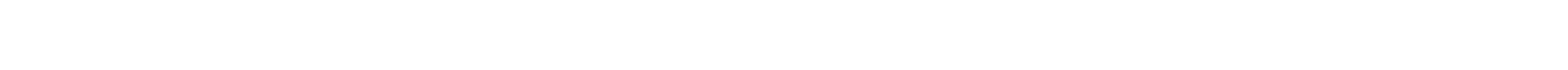 Trefn y Troednodyn (TN)Lleoliad y casgliadEnw a chyfeirnod y casgliadDisgrifiad o’r casgliad eitemauTNScotland, Strathclyde University, Mary Auld Papers, Collection T- MIN/29, letter from Mary Sutherland.Troednodyn hwyrach (TH)Mary Auld Papers, Collection T- MIN/29, letter from Mary Sutherland.Llyfryddiaeth (Llyf)Scotland, Strathclyde University, Mary Auld Papers, Collection T- MIN/29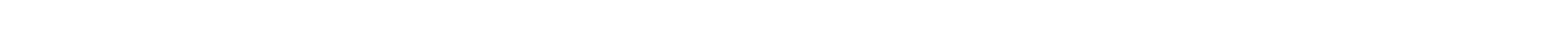 Trefn y Troednodyn (TN)Awdur neu sefydliad (os ar gael)Teitl (mewn italig)Man, cyhoeddwr, blwyddyn (mewn cromfachau) (os ar gael)<Cyfeiriad gwe’r ddogfen> (rhwng saethau)Accessed dydd mis blwyddyn [mewn cromfachau sgwâr]Troednodyn hwyrach (TH)Royal Naval Museum Library.Llyfryddiaeth (Llyf)Royal Naval Museum Library, Biography: Horatio Nelson(Portsmouth: National Museum of the Royal Navy, 2004)<http://www.royalnavalmuseum.org/info_sheets_horatio_ nelson.htm#top> [accessed 24th March 2015]TNRoyal Naval Museum Library, Biography: Horatio Nelson(Portsmouth: National Museum of the Royal Navy, 2004)<http://www.royalnavalmuseum.org/info_sheets_horatio_ nelson.htm#top> [accessed 24th March 2015].Trefn y Troednodyn (TNTeitl y ffilmCyfarwyddwr (enw cyntaf, enw teuluol)Stiwdio, dyddiad (mewn cromfachau)Cyfrwng [mewn cromfachau sgwâr]TNAll Quiet on the Western Front, dir. by Lewis Milestone (Universal Pictures, 1930) [on DVD].Troednodyn hwyrach (TH)All Quiet on the Western Front.Llyfryddiaeth (Llyf)Trefn fel y mae ar gyfer TN ond nid oes angen cynnwys y cyfarwyddwr.All Quiet on the Western Front, (Universal Pictures, 1930) [on DVD]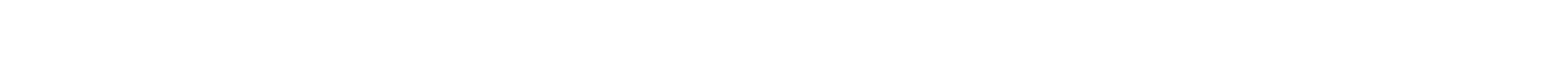 Trefn y Troednodyn (TN)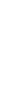 Cyfansoddwr/awdurTeitl y darn a/neu’r casgliad (mewn italig)Artist, cerddorfa, arweinydd ac ati (wedi eu gwahanu gan gomas)Cwmni recordioCyfeirnod a dyddiad CD (mewn cromfachau)[Cyfrwng] (mewn cromfachau sgwâr)Gweler yr enghreifftiau ar dudalen 75 canllaw yr MHRA.TNBob Dylan, Shadows in the Night, Columbia Records,(88875057962 2015) [on CD].Troednodyn    hwyrach    (TH)Shadows in the night.Llyfryddiaeth (Llyf)Trefn fel y mae ar gyfer TN ond rhoddir yr enw teuluol yn gyntaf.Dylan, Bob, Shadows in the Night, Columbia Records, (88875057962 2015) [on CD]Trefn y Troednodyn (TN)Teitl y rhaglen (italig)Teitl y gyfresCwmni cynhyrchu, dyddiad darlledu, amser darlledu(mewn cromfachau)TNA King without A Crown, The Stuarts (BBC 2 Scotland, 6th February, 2014, 21:00).Troednodyn hwyrach (TH)A King without a Crown.Llyfryddiaeth (Llyf)Trefn fel y mae ar gyfer TN ond nid oes angen cynnwys y cyfarwyddwr.A King without A Crown, The Stuarts (BBC 2 Scotland, 6th February, 2014, 21:00)FfotograffTrefn y Troednodyn (TN)‘Teitl y ffotograff a dyddiad’ (mewn dyfynodau sengl)Enw’r casgliadLleoliad y casgliad[URL a dyddiad cyrchu] (mewn cromfachau sgwâr) os ar-leinTN‘Radium Treatment in a London Hospital, England 1940’, Ministry of Information Second World War Oﬃcial Collection, Imperial War Museum,<http://www.iwm.org.uk/collections/listing/object- 205013489> [accessed 23 February 2015].Troednodyn hwyrach ‘Radium Treatment in a London Hospital, England 1940’.Llyfryddiaeth (Llyf) ‘Radium Treatment in a London Hospital, England 1940’, Ministry of InformationSecond World War Oﬃcial Collection, Imperial War Museum,<http://www.iwm.org.uk/collections/listing/object- 205013489> [accessed 23 February 2015]Trefn y Troednodyn (TN)Enw’r artistTeitl y gwaith (mewn italig)CyfrwngSefydliad neu gasgliadDinasDyddiad y gwaith (mewn cromfachau)TNDenys Robert Short, Works, Trehafod, Oil on board. University of South Wales, Pontypridd. (1960).Troednodyn hwyrach (TH)Works, Trehafod.Llyfryddiaeth (Llyf)Short, Denys Robert, Works, Trehafod, (University of South Wales, 1960)Os cyrchwyd ar-lein:Trefn y Troednodyn (TN)Enw’r artistTeitl y gwaith (mewn italig)CyfrwngSefydliad neu gasgliadDinas[URL a dyddiad cyrchu] (mewn cromfachau sgwâr)TNW. Jones, Lock Lewis, Oil on board. Pontypridd Museum, Pontypridd. (1930).<http://www.bbc.co.uk/arts/yourpaintings/paintings/ lock- lewis-156556> [accessed 24th March 2015].Troednodyn hwyrach (TH)Lock Lewis.Llyfryddiaeth (Llyf)Jones, W., Lock Lewis, Oil on board. Pontypridd Museum, Pontypridd. (1930).<http://www.bbc.co.uk/arts/yourpaintings/paintings/lock- lewis-156556> [accessed 24th March 2015]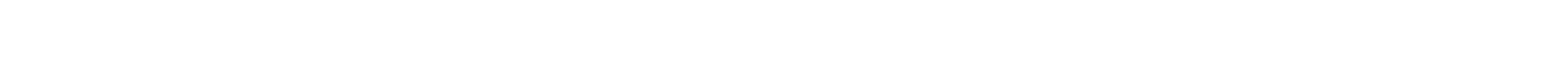 Trefn y Troednodyn (TN)Enw’r person sy’n cael ei gyfweldEnw’r cyfwelyddDyddiad y cyfweliadTNJennie Cuthbert, interviewed by Lowri Newman, 14 December 1997.Troednodyn hwyrach (TH)Cuthbert.Llyfryddiaeth (Llyf)Cuthbert, Jenny, interviewed by Lowri Newman, 14 December 1997.Trefn y Troednodyn (TN)Enw’r siaradwrTeitl yr araith, os yn hysbys (mewn dyfynodau sengl)Lleoliad y rhoddwyd yr araithDyddiad y rhoddwyd yr araithFfynhonnell y cafwyd yr araith ohoniO ffynhonnell electronig:TNEleanor Roosevelt, ‘What Libraries Mean to the Nation’, The District of Columbia Library Association Dinner, 1st April 1936 <http://gos.sbc.edu/r/eleanor2.html> [accessed 12th March 2015].Troednodyn hwyrach (TH)Roosevelt, 1st April, 1936.Llyfryddiaeth (Llyf)Roosevelt, Eleanor, ‘What Libraries Mean to the Nation’, The District of Columbia Library Association Dinner, 1st April 1936 <http://gos.sbc.edu/r/eleanor2.html> [accessed 12th March 2015]Cyfryngau CymdeithasolO lyfr:TNWilliam Pitt the Younger, ‘The Folly of Premature Peace’, The House of Commons, 30th December 1794, in R. Coupland, (ed.), The War Speeches of William Pitt the Younger (Oxford: Clarendon Press, 1915), p. 118.Troednodyn hwyrach (TH)William Pitt, p. 120.Llyfryddiaeth (Llyf)William Pitt the Younger, ‘The Folly of Premature Peace’, The House of Commons, 30th December 1794, in R. Coupland, (ed.), The War Speeches of William Pitt the Younger (Oxford: Clarendon Press, 1915)Trefn y Troednodyn (TN)Enw’r blogiwrTeitl y blog, os oes un (mewn italig)[online blog]<Cyfeiriad gwe> (rhwng saethau)Accessed, dydd mis blwyddyn[ (mewn cromfachau sgwâr)TNCatherine Fletcher, (Dead) kings and queens history: Richard III and the car park saga [online blog]<http://www.historymatters.group.shef.ac.uk/richard- iiidead-kings-queens-history/>[accessed 16th March 2015].Troednodyn hwyrach (TH)(Dead) kings and queens historyLlyfryddiaeth (Llyf)Fletcher, Catherine, (Dead) kings and queens history: Richard III and the car park saga [online blog]<http://www.historymatters.group.shef.ac.uk/richard- iiidead-kings-queens-history/>[accessed 16th March 2015]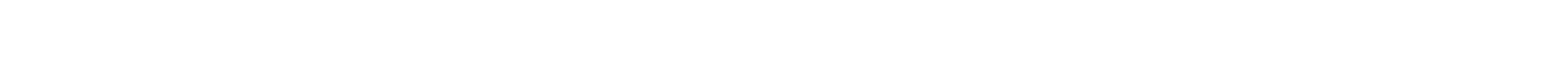 Trefn y Troednodyn (TN)Enw’r ysgrifennwr‘Cynnwys y postiad’ (mewn dyfynodau sengl) dylid cadw @enwau a #hashnodau[Twitter post](Enw defnyddiwr, dydd mis blwyddyn) (mewn cromfachau crwn)TNBritish Museum, ‘Scientific analysis of this Egyptian cat statue revealed how it was made and repaired.’ [Twitter post] (@britishmuseum, 16th March 2015).Troednodyn hwyrach (TH)British Museum, 16th March 2015.Llyfryddiaeth (Llyf)British Museum, ‘Scientific analysis of this Egyptian cat statue revealed how it was made and repaired.’ [Twitter post] (@britishmuseum,16th March 2015)Trefn y Troednodyn (TN)Enw’r awdur a enw defnyddiwr/grŵpTeitl y postiad (mewn dyfynodau sengl)[Facebook post]Dydd mis blwyddyn postio<Cyfeiriad gwe> (rhwng saethau)[Accessed, dydd mis blwyddyn[ (mewn cromfachau sgwâr)Troednodyn hwyrach (TH)Facebook, 7th March 2015.Llyfryddiaeth (Llyf)University of South Wales, ‘We solve 90% of homicides in the UK – I don’t think that’s good enough. We need to solve every single one.’ [Facebook post], 7th March 2015<https://www.facebook.com/UniversityOfSouthWales> [accessed 16th March 2015]TNUniversity of South Wales, ‘We solve 90% of homicides in the UK – I don’t think that’s good enough. We need to solve every single one.’ [Facebook post], 7th March 2015<https://www.facebook.com/UniversityOfSouthWales> [accessed 16th March 2015].Trefn y Troednodyn (TN)Enw’r awdur neu’r casglwr os ar gaelTeitl y fideo YouTube (mewn italig)[YouTube video]Sefydliad sy’n gyfrifolDydd mis blwyddyn y fideo<Cyfeiriad gwe> (rhwng saethau)[Accessed, dydd mis blwyddyn[ (mewn cromfachau sgwâr)TNBattle of the Somme - Real Footage [YouTube video], 12th July 2006 <https://www.youtube.com/watch?v=-Tv5gBa9DQs> [accessed 16th March 2015].Troednodyn hwyrach (TH)Battle of the Somme.Llyfryddiaeth (Llyf)Battle of the Somme - Real Footage [YouTube video], 12th July 2006 <https://www.youtube.com/watch?v=-Tv5gBa9DQs> [accessed 16th March 2015]Trefn y Troednodyn (TN)Enw’r awdur/cyflwynyddTeitl y podlediad (mewn italig)[Podcast]Dydd mis blwyddyn y podlediad<Cyfeiriad gwe> (rhwng saethau)[Accessed, dydd mis blwyddyn[ (mewn cromfachau sgwâr)s)Troednodyn   hwyrach   (TH)Andy Croll, podcast.Llyfryddiaeth (Llyf)Andy Croll, Dr Andy Croll explores the social history of Barry Island [Podcast], University of South Wales, ND<https://soundcloud.com/universityofsouthwales/dr-andy- croll-explores-the> [accessed 16th March 2015]TNAndy Croll, Dr Andy Croll explores the social history of Barry Island [Podcast], University of South Wales, ND<https://soundcloud.com/universityofsouthwales/dr- andy-croll-explores-the> [accessed 16th March 2015].Diwedd y CanllawBeth yw cyfeirnodi?4Llyfrau6Llyfrau 1 awdur6Beth sydd angen ei gyfeirnodi?4Llyfrau 2 awdur6Llyfrau 3 awdur6Pam cyfeirnodi?4Llyfrau gyda mwy na 3 awdur7Ffynhonnell wreiddiol sy’n rhan o gasgliad print7Sut i ddefnyddio’r canllaw hwn4Ffynhonnell wreiddiol lle mae’r awdur yn rhan o’r teitl8Ffynhonnell wreiddiol wedi ei chyfieithu8Troednodiadau – pam a sut4Llyfr wedi ei olygu8Pennod mewn llyfr wedi ei olygu9Mewnosod troednodiadau ynE-Lyfr9defnyddio Microsoft Word 20074Adolygiad llyfr9Geiriadur10Llyfryddiaeth4Gwaith amlgyfrol10Aralleirio4Erthyglau o gyfnodolion (print ac ar-lein)10Print11Sut i gyfeirnodi4Ar-lein11Papur newydd12Traethawd ymchwil12Papur cynhadledd/darlith12Papur preifat/heb ei gyhoeddi13Gwefan13Ffilm13Cerddoriaeth13Darllediad14Ffotograff14Paentiad14Cyfweliad15Araith15Cyfryngau CymdeithasolBlog15Twitter16Facebook16YouTube16Podlediad17